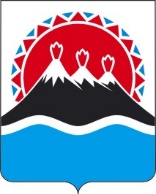 РЕГИОНАЛЬНАЯ СЛУЖБА ПО ТАРИФАМ И ЦЕНАМ КАМЧАТСКОГО КРАЯПОСТАНОВЛЕНИЕ                   г. Петропавловск-КамчатскийВ соответствии с постановлением Правительства Российской Федерации от 30.04.2014 г. № 400 «О формировании индексов изменения размера платы граждан за коммунальные услуги в Российской Федерации», постановлениями Правительства Камчатского края от 23.03.2015 № 117-П «Об утверждении Порядка предоставления субсидий исполнителям коммунальных услуг в целях возмещения недополученных доходов, возникших в результате обеспечения изменения размера вносимой гражданами платы граждан за коммунальные услуги в соответствии с предельными (максимальными) индексами изменения размера вносимой гражданами платы за коммунальные услуги в муниципальных образованиях в Камчатском крае», от 19.12.2008 № 424-П «Об утверждении Положения о Региональной службе по тарифам и ценам Камчатского края», протоколом Правления Региональной службы по тарифам и ценам Камчатского края от ХХ.01.2022 № ХХПОСТАНОВЛЯЮ:1. Установить и ввести в действие на 2022 год предельные значения изменения платы граждан за отопление по муниципальным образованиям в Камчатском крае с календарной разбивкой согласно приложениям 1 - 2.2. Настоящее постановление вступает в силу через десять дней после дня его официального опубликования и распространяется на правоотношения, возникшие с 1 января 2022 года.Приложение 1к постановлению Региональной службы по тарифам и ценам Камчатского краяот ХХ.01.2022 № ХХПредельные значения изменения платы граждан за отопление по муниципальным образованиям в Камчатском крае с 01 января 2022 года по 30 июня 2022 года                                                                                          в % к декабрю 2021 годаПриложение 2к постановлению Региональной службы по тарифам и ценам Камчатского края от ХХ.01.2022 № ХХПредельные значения изменения платы граждан за отопление по муниципальным образованиям в Камчатском крае с 01 июля 2022 года по 31 декабря 2022 года                                                                                                в % к декабрю 2021 года[Дата регистрации]№[Номер документа]Об установлении предельных значений изменения платы граждан за отопление по муниципальным образованиям в Камчатском крае на 2022 годВременно исполняющий обязанности руководителя [горизонтальный штамп подписи 1]В.А. Губинский№ п/пНаименование муниципального образованияс 01 января 2022 годапо 30 июня 2022 года1.Петропавловск-Камчатский городской округ100,02.Елизовский муниципальный район2.1.Елизовское городское поселение100,02.2.Вулканное городское поселение100,02.3.Корякское сельское поселение100,02.4.Начикинское сельское поселение100,02.5.Николаевское сельское поселение100,02.6.Новоавачинское сельское поселение100,02.7.Новолесновское сельское поселение100,02.8.Паратунское сельское поселение100,02.9.Пионерское сельское поселение100,02.10.Раздольненское сельское поселение100,03.Мильковский муниципальный район3.1.Атласовское сельское поселение100,03.2.Мильковское сельское поселение100,04.Вилючинский городской округ100,05.Усть-Большерецкий муниципальный район5.1.Апачинское сельское поселение100,05.2.Кавалерское сельское поселение100,05.3.Усть-Большерецкое сельское поселение100,05.4.Октябрьское городское поселение100,05.5.Запорожское сельское поселение100,06.Соболевский муниципальный район6.1.Крутогоровское сельское поселение100,06.2.Соболевское сельское поселение100,06.3.Устьевое сельское поселение100,07.Усть-Камчатский муниципальный район7.1.Усть-Камчатское городское поселение100,07.2.Ключевское сельское поселение 100,07.3.Козыревское сельское поселение 100,08.Быстринский муниципальный район8.1Эссовское сельское поселение100,08.2.Анавгайское сельское поселение100,09.Алеутский муниципальный округ100,010.Пенжинский муниципальный район10.1.Сельское поселение «Село Каменское»100,010.2.Сельское поселение «Село Манилы»100,010.3.Сельское поселение «Село Слаутное»100,010.4.Сельское поселение «Село Аянка»100,010.5.Сельское поселение «Село Таловка»100,011.Карагинский муниципальный район11.1.Сельское поселение «Село Ивашка»100,011.2.Сельское поселение «Село Карага»100,011.3.Сельское поселение «Село Кострома»100,011.4.Сельское поселение «Поселок Оссора»100,011.5.Сельское поселение «Село Тымлат»100,012.Олюторский муниципальный район12.1.Сельское поселение «Село Апука»100,012.2.Сельское поселение «Село Ачайваям»100,012.3.Сельское поселение «Село Пахачи»100,012.4.Сельское поселение «Село Тиличики»100,012.5.Сельское поселение «Село Хаилино»100,013.Городское образование «Поселок Палана»100,014.Тигильский муниципальный район14.1.Сельское поселение «Село Ковран»100,014.2.Сельское поселение «Село Седанка»100,014.3.Сельское поселение «Село Тигиль»100,014.4.Сельское поселение «Село Усть-Хайрюзово»100,0№ п/пНаименование муниципального образованияс 01 июля 2022 года по 31 декабря 2022 года1.Петропавловск-Камчатский городской округ100,02.Елизовский муниципальный район2.1.Елизовское городское поселение100,02.2.Вулканное городское поселение106,22.3.Корякское сельское поселение100,02.4.Начикинское сельское поселение:100,02.4.1- для домов, обслуживаемых ФГБУ «ЦЖКУ» п.Начики104,12.4.2- для домов, обслуживаемых ФГБУ «ЦЖКУ» п.Сокоч103,62.4.3- для остальных жилых домов (кроме указанных в п.2.4.1., 2.4.2.)100,02.5.Николаевское сельское поселение100,02.6.Новоавачинское сельское поселение100,02.7.Новолесновское сельское поселение:100,02.8.Паратунское сельское поселение100,02.9.Пионерское сельское поселение100,02.10.Раздольненское сельское поселение100,03.Мильковский муниципальный район3.1.Атласовское сельское поселение100,03.2.Мильковское сельское поселение100,04.Вилючинский городской округ100,05.Усть-Большерецкий муниципальный район5.1. Апачинское сельское поселение100,05.2.Кавалерское сельское поселение100,05.3.Усть-Большерецкое сельское поселение100,05.4.Октябрьское городское поселение100,05.5.Запорожское сельское поселение100,06.Соболевский муниципальный район6.1.Крутогоровское сельское поселение100,06.2.Соболевское сельское поселение100,06.3.Устьевое сельское поселение100,07.Усть-Камчатский муниципальный район7.1.Усть-Камчатское сельское поселение100,07.2Ключевское сельское поселение 100,07.2.1- для домов, обслуживаемых ФГБУ «ЦЖКУ» 108,17.2.2- для остальных жилых домов (кроме указанных в п.7.2.1.)100,07.3.Козыревское сельское поселение 100,08.Быстринский муниципальный район8.1.Эссовское сельское поселение100,08.2.Анавгайское сельское поселение100,09.Алеутский муниципальный округ100,010.Пенжинский муниципальный район10.1.Сельское поселение «Село Каменское»100,010.2.Сельское поселение «Село Манилы»100,010.3.Сельское поселение «Село Слаутное»100,010.4.Сельское поселение «Село Аянка»100,010.5.Сельское поселение «Село Таловка»100,011.Карагинский муниципальный район11.1.Сельское поселение «Село Ивашка»100,011.2.Сельское поселение «Село Карага»100,011.3.Сельское поселение «Село Кострома»100,011.4.Сельское поселение «Поселок Оссора»100,011.5.Сельское поселение «Село Тымлат»100,012.Олюторский муниципальный район12.1.Сельское поселение «Село Апука»100,012.2.Сельское поселение «Село Ачайваям»100,012.3.Сельское поселение «Село Пахачи»100,012.4.Сельское поселение «Село Тиличики»100,012.5.Сельское поселение «Село Хаилино»100,013.Городское образование «Поселок Палана»100,014.Тигильский муниципальный район14.1.Сельское поселение «Село Ковран»100,014.2.Сельское поселение «Село Седанка»100,014.3.Сельское поселение «Село Тигиль»100,014.4.Сельское поселение «Село Усть-Хайрюзово»100,0